Неликвид АктивПоставка промышленного оборудования                       г. Набережные Челны  т. 8-963-123-04-04ОБЩЕПРОМЫШЛЕННЫЕ ЭЛЕКТРОДВИГАТЕЛИ СЕРИЙ АИР, А, 4A, 5А.                 Габаритные, присоединительные и установочные размеры, с привязкой мощностей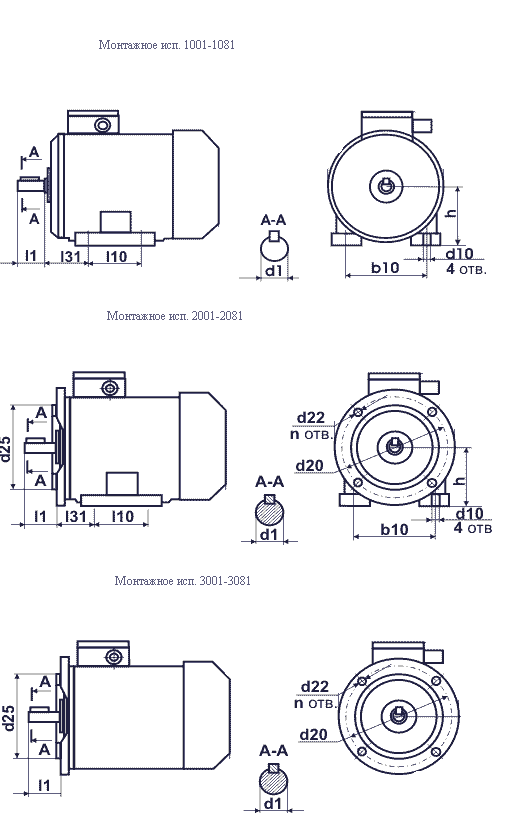 ** - Диаметр вала соответствует электродвигателю с частотой вращения 3000 об/мин.